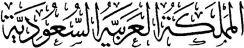 المرحلة : الأبتدائية 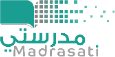 الصف : الثالث الأبتدائي : الشعبة وزارة التعليم التعليم بالمنطقة الشرقية إدارةإبتدائية عمرو بن أمية مدرسةسجل درجات أعمال السنة لمادة العلوم للعام الدراسي 1444 الفصل الدراسي الثاني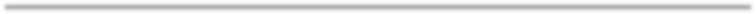 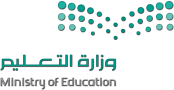 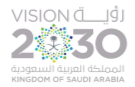 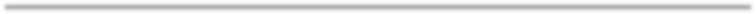 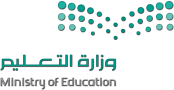 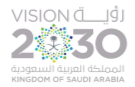 قائد/ة المدرسة :.............................المشرف/ة :.............................معلم/ة المادة  :.............................المجموع100اختبار نهاية الفصل40مجموع درجاتالسنة60اختبار منتصف الفصل20مشاركة10مهام وأنشطةصفية20واجبات10الاسمم123456789101112131415161718192021222324252627282930